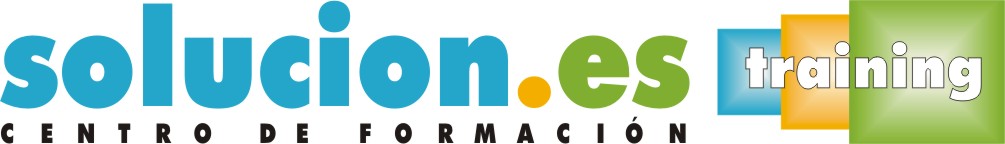  Curso On LineCómo Crear eBooks y Revistas Digitales con Adobe InDesignObjetivos:El curso tiene como objetivo dar una base de conocimientos sólida para afrontar la tarea de la autoedición de documentos en formato electrónico, listos para su publicación en diferentes medios digitales como la web, los lectores de libro electrónico o en PDF.Este curso será útil para todos aquellos profesionales de la industria editorial, gráfica o multimedia que quieran reciclar sus conocimientos y estar preparados para el mercado del Libro Electrónico y revistas digitales.Trabajando con Adobe Indesign, producir un eBook de calidad profesional será muy sencillo teniendo unos mímimos conocimientos del programa.Temario:Introducción a los ebooksConfiguración y librosEstilosTécnicas en Indesign (I)Técnicas en Indesign (II)Exportación al formato epubCrear documentos PDF (I)Crear documentos PDF (II)Software para crear appsConvertir documentos InDesign en appAñadir interactividad a nuestros documentosPersonalizar y previsualizar tus appsPublica y gestiona tu apps